Herní pravidlaKartička obsahuje 7 očíslovaných polí, 
která symbolizují jednotlivá stanoviště podle bannerů výstavy o životě Dona Boska.Za každé splnění úkolu získáte razítko 
do tabulky. Za každé 3 splněné úkoly dostanete odměnu – párek v rohlíku nebo cukrovou vatu (vydávání odměn 
od 13:00 do 15:15 hod.).Kdo splní všech 7 úkolů, může se zúčastnit slosování o ceny. Vyplněnou kartičku je pak nutné vhodit do schránky umístěné u pódia. V 16:15hod. proběhne slosování výherců.Přejeme hodně štěstí a legrace při soutěžení.Don Bosko dětem  Jméno a příjmení soutěžícího:……..…………………………………………………………. Rok narození: Heslo:1. 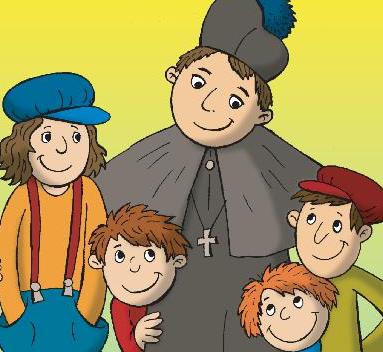 2.3.4.5.6.7.8.9. 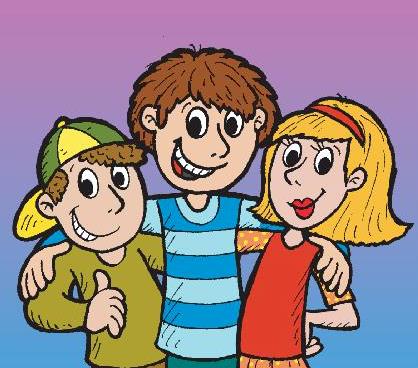 